UNIOESTE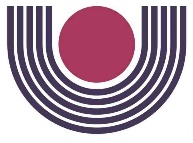 Universidade Estadual do Oeste do ParanáCampus de Marechal Cândido RondonUNIOESTEUniversidade Estadual do Oeste do ParanáCampus de Marechal Cândido RondonUNIOESTEUniversidade Estadual do Oeste do ParanáCampus de Marechal Cândido RondonProtocoloProtocoloSOLICITAÇÃO DE TRANSPORTE PARA AULAS PRÁTICAS – DATA: ___/___/_________SOLICITAÇÃO DE TRANSPORTE PARA AULAS PRÁTICAS – DATA: ___/___/_________SOLICITAÇÃO DE TRANSPORTE PARA AULAS PRÁTICAS – DATA: ___/___/_________SOLICITAÇÃO DE TRANSPORTE PARA AULAS PRÁTICAS – DATA: ___/___/_________SOLICITAÇÃO DE TRANSPORTE PARA AULAS PRÁTICAS – DATA: ___/___/_________Solicitante: Solicitante: Solicitante: Assinatura:Assinatura:Curso:Curso:Curso:Disciplina:Disciplina:SaídaSaídaSaídaRetornoRetornoData: ___/___/___Horário: ___:___Horário: ___:___Data: ___/___/_____Horário: ___:___Itinerário: (  ) Fazenda Experimental – Prof. Antônio Carlos dos Santos Pessoa – Linha Guará                   (  ) Estação Experimental de Entre Rios do Oeste                   (  ) Outros_________________________________________________________________________________________Itinerário: (  ) Fazenda Experimental – Prof. Antônio Carlos dos Santos Pessoa – Linha Guará                   (  ) Estação Experimental de Entre Rios do Oeste                   (  ) Outros_________________________________________________________________________________________Itinerário: (  ) Fazenda Experimental – Prof. Antônio Carlos dos Santos Pessoa – Linha Guará                   (  ) Estação Experimental de Entre Rios do Oeste                   (  ) Outros_________________________________________________________________________________________Itinerário: (  ) Fazenda Experimental – Prof. Antônio Carlos dos Santos Pessoa – Linha Guará                   (  ) Estação Experimental de Entre Rios do Oeste                   (  ) Outros_________________________________________________________________________________________Itinerário: (  ) Fazenda Experimental – Prof. Antônio Carlos dos Santos Pessoa – Linha Guará                   (  ) Estação Experimental de Entre Rios do Oeste                   (  ) Outros_________________________________________________________________________________________Condições da estrada:  (   ) asfaltada     (   ) estrada de chão  (   ) outras observaçõesCondições da estrada:  (   ) asfaltada     (   ) estrada de chão  (   ) outras observaçõesCondições da estrada:  (   ) asfaltada     (   ) estrada de chão  (   ) outras observaçõesCondições da estrada:  (   ) asfaltada     (   ) estrada de chão  (   ) outras observaçõesCondições da estrada:  (   ) asfaltada     (   ) estrada de chão  (   ) outras observaçõesQuilometragem prevista: (  ) Linha Guará – 10 Km                                         (  ) Outros ________ KmQuilometragem prevista: (  ) Linha Guará – 10 Km                                         (  ) Outros ________ KmQuilometragem prevista: (  ) Linha Guará – 10 Km                                         (  ) Outros ________ KmNúmero de alunos:Número de alunos:Eu, ___________________________________________, assumo as seguintes responsabilidades:Por qualquer dano causado ao veículo por atos praticados pelos usuários;Não permitir o consumo de cigarros e bebidas alcoólicas;De manter o veículo limpo, orientando os passageiros a não jogar lixo dentro ou para fora deste;De somente conversar com o motorista em caso de necessidade;Por qualquer atitude individual dos passageiros durante a viagem, que venha acarretar prejuízo da instituição, do veículo e das demais pessoas;Pelo cumprimento do trajeto original definido com a chefia e a sua  alteração, se for o  caso, podendo com isso aumentar a quilometragem, as despesas de manutenção e, consequentemente, os custos da viagem;Pela lista oficial de passageiros, em papel timbrado da UNIOESTE, e sem rasura, por exigência do DNER, não excedendo o número de passageiros permitido para cada veículo;Pela identidade e vínculo das pessoas listadas para a viagem, não sendo permitida a condução de pessoas estranhas à finalidade;Vistoriar o veículo antes e após a viagem em conjunto com o chefe da Seção de Transporte, ou com os motoristas.Eu, ___________________________________________, assumo as seguintes responsabilidades:Por qualquer dano causado ao veículo por atos praticados pelos usuários;Não permitir o consumo de cigarros e bebidas alcoólicas;De manter o veículo limpo, orientando os passageiros a não jogar lixo dentro ou para fora deste;De somente conversar com o motorista em caso de necessidade;Por qualquer atitude individual dos passageiros durante a viagem, que venha acarretar prejuízo da instituição, do veículo e das demais pessoas;Pelo cumprimento do trajeto original definido com a chefia e a sua  alteração, se for o  caso, podendo com isso aumentar a quilometragem, as despesas de manutenção e, consequentemente, os custos da viagem;Pela lista oficial de passageiros, em papel timbrado da UNIOESTE, e sem rasura, por exigência do DNER, não excedendo o número de passageiros permitido para cada veículo;Pela identidade e vínculo das pessoas listadas para a viagem, não sendo permitida a condução de pessoas estranhas à finalidade;Vistoriar o veículo antes e após a viagem em conjunto com o chefe da Seção de Transporte, ou com os motoristas.Eu, ___________________________________________, assumo as seguintes responsabilidades:Por qualquer dano causado ao veículo por atos praticados pelos usuários;Não permitir o consumo de cigarros e bebidas alcoólicas;De manter o veículo limpo, orientando os passageiros a não jogar lixo dentro ou para fora deste;De somente conversar com o motorista em caso de necessidade;Por qualquer atitude individual dos passageiros durante a viagem, que venha acarretar prejuízo da instituição, do veículo e das demais pessoas;Pelo cumprimento do trajeto original definido com a chefia e a sua  alteração, se for o  caso, podendo com isso aumentar a quilometragem, as despesas de manutenção e, consequentemente, os custos da viagem;Pela lista oficial de passageiros, em papel timbrado da UNIOESTE, e sem rasura, por exigência do DNER, não excedendo o número de passageiros permitido para cada veículo;Pela identidade e vínculo das pessoas listadas para a viagem, não sendo permitida a condução de pessoas estranhas à finalidade;Vistoriar o veículo antes e após a viagem em conjunto com o chefe da Seção de Transporte, ou com os motoristas.Eu, ___________________________________________, assumo as seguintes responsabilidades:Por qualquer dano causado ao veículo por atos praticados pelos usuários;Não permitir o consumo de cigarros e bebidas alcoólicas;De manter o veículo limpo, orientando os passageiros a não jogar lixo dentro ou para fora deste;De somente conversar com o motorista em caso de necessidade;Por qualquer atitude individual dos passageiros durante a viagem, que venha acarretar prejuízo da instituição, do veículo e das demais pessoas;Pelo cumprimento do trajeto original definido com a chefia e a sua  alteração, se for o  caso, podendo com isso aumentar a quilometragem, as despesas de manutenção e, consequentemente, os custos da viagem;Pela lista oficial de passageiros, em papel timbrado da UNIOESTE, e sem rasura, por exigência do DNER, não excedendo o número de passageiros permitido para cada veículo;Pela identidade e vínculo das pessoas listadas para a viagem, não sendo permitida a condução de pessoas estranhas à finalidade;Vistoriar o veículo antes e após a viagem em conjunto com o chefe da Seção de Transporte, ou com os motoristas.Eu, ___________________________________________, assumo as seguintes responsabilidades:Por qualquer dano causado ao veículo por atos praticados pelos usuários;Não permitir o consumo de cigarros e bebidas alcoólicas;De manter o veículo limpo, orientando os passageiros a não jogar lixo dentro ou para fora deste;De somente conversar com o motorista em caso de necessidade;Por qualquer atitude individual dos passageiros durante a viagem, que venha acarretar prejuízo da instituição, do veículo e das demais pessoas;Pelo cumprimento do trajeto original definido com a chefia e a sua  alteração, se for o  caso, podendo com isso aumentar a quilometragem, as despesas de manutenção e, consequentemente, os custos da viagem;Pela lista oficial de passageiros, em papel timbrado da UNIOESTE, e sem rasura, por exigência do DNER, não excedendo o número de passageiros permitido para cada veículo;Pela identidade e vínculo das pessoas listadas para a viagem, não sendo permitida a condução de pessoas estranhas à finalidade;Vistoriar o veículo antes e após a viagem em conjunto com o chefe da Seção de Transporte, ou com os motoristas.Justificativa e conteúdos trabalhados, de acordo com Projeto Político Pedagógico:_______________________________________Assinatura do professor responsável pela viagemJustificativa e conteúdos trabalhados, de acordo com Projeto Político Pedagógico:_______________________________________Assinatura do professor responsável pela viagemJustificativa e conteúdos trabalhados, de acordo com Projeto Político Pedagógico:_______________________________________Assinatura do professor responsável pela viagemJustificativa e conteúdos trabalhados, de acordo com Projeto Político Pedagógico:_______________________________________Assinatura do professor responsável pela viagemJustificativa e conteúdos trabalhados, de acordo com Projeto Político Pedagógico:_______________________________________Assinatura do professor responsável pela viagemPara uso exclusivo da Direção Geral de Campus.Para uso exclusivo da Direção Geral de Campus.Para uso exclusivo da Direção Geral de Campus.Para uso exclusivo da Direção Geral de Campus.Para uso exclusivo da Direção Geral de Campus.Quilometragem do ônibusQuilometragem do ônibusQuilometragem do ônibusQuilometragem do ônibusQuilometragem do ônibusSaída:Saída:Retorno:Retorno:Retorno:_______________________________________Assinatura do professor responsável pela viagem_______________________________________Assinatura do professor responsável pela viagem_______________________________________Assinatura do professor responsável pela viagem_______________________________________Assinatura do professor responsável pela viagem_______________________________________Assinatura do professor responsável pela viagem